Gemeinde Mauerstetten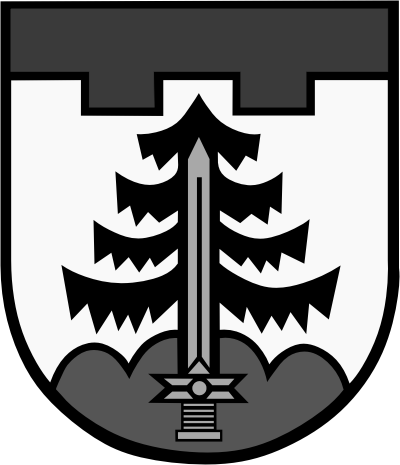 Kirchplatz 487665 Mauerstetteninfo@mauerstetten.bayern.de	Antrag auf Anordnung nach § 45 StVO	Antrag auf Anordnung nach § 45 StVO mit Aufgrabung einer Verkehrsfläche	Anzeige der Aufgrabung einer Verkehrsfläche1. Bauherr			Name	     				Straße	     				PLZ, Ort	     				Telefon	     2. ausführende Firma		Name	     				Straße	     				PLZ, Ort	     				Telefon	     3. verantwortlicher Bauleiter	Name	     				E-Mail	     Telefon	     Mobil	     4. Aufgrabungsgrund			     5. Aufgrabungsort			     6. beantragte Dauer der VRAO von/bis	     7. voraussichtliche Tage für die Arbeiten	     8. Regelplan				     9. beantragte SperrungGehweg:			 vollständig		 halbseitig		 teilweiseFahrzeugverkehr:		 vollständig		 halbseitig		 teilweiseFahrradverkehr: 			 vollständig		 halbseitig		 teilweiseFußgängerverkehr: 		 vollständig		 halbseitig		 teilweiseParkbucht/Seitenstreifen:		 vollständig		 halbseitig		 teilweiseVerkehr auf der Fahrbahn:	 vollständig		 halbseitig		 teilweiseRegelplan 10. Aufgrabungsumfang bzw. Umfang der beanspruchten Fläche		Länge (m)	Breite (m)	Tiefe (m)	verbleibende Breite (m)Fahrbahn	     		     		     		     Gehweg		     		     		     		     Radweg		     		     		     		     Sonstiges	     		     		     		     11. sonstige Anmerkung Antragsteller12. 	Hinweise der Gemeinde Mauerstetten zur Beantragung und zum weiteren Verlauf des Verfahrens:12.1.	Als Anlage ist ein Lageplan in geeigneter Größe mit Kennzeichnung und näherer Beschreibung des Aufgrabungsumfangs bzw. des Umfangs der beanspruchten Fläche vom Antragsteller beizulegen. 12.2.	Der Antrag ist vollständig auszufüllen und spätestens zwei Wochen vor Beginn des beantragten Zeitraums vom Antragsteller einzureichen (Gemeinde Mauerstetten, Kirchplatz 4, 87665 Mauerstetten oder info@mauerstetten.bayern.de).12.3.	Auskünfte über Trassenverläufe diverser Sparten sind vom Antragsteller bei den jeweiligen Betreibern in eigener Verantwortung einzuholen. 12.4.	Der Bauherr und die von ihm beauftragte/ausführende Firma verpflichten sich, die Bedingungen der noch zu erlassenden verkehrsrechtlichen Anordnung der Gemeinde Mauerstetten einzuhalten. 12.5	Sofern keine andere Vereinbarung getroffen wurde beträgt die Verjährungsfrist für Mängelansprüche 4 Jahre sowie nach Abnahme einer Mängelbeseitigungsleistung 2 Jahre. Auf § 13 Abs. 4 Vergabe- und Vertragsordnung für Bauleistungen Teil B: Allgemeine Vertragsbedingungen für die Ausführung von Bauleistungen wird verwiesen.12.6.	Der Baubeginn ist vom Antragsteller spätestens zwei Tage vor Beginn der Maßnahme bei Herrn Schorer unter 0171 - 7811026 oder tiefbau@mauerstetten.de anzuzeigen. Herr Schorer ist von der Gemeinde Mauerstetten beauftragt die Einhaltung der verkehrsrechtlichen Anordnung sowie die Ausführung der Arbeiten zu überwachen. Seinen Anweisungen ist Folge zu leisten. ________________________________________________Datum, Stempel und Unterschrift Antragsteller